Acceptance Letter
Island Innovation Ambassador Program 2022To whom it may concern, In 2020, Island Innovation introduced the Ambassadors program. This network comprises of a cohort of selected islanders from across the globe and is geared towards empowering islands by communicating and developing creative solutions to shared challenges. It is with great enthusiasm that we accept Ambassador’s name as an Island Innovation Ambassador for 2022. This program aims to integrate and combine networking, sustainability, diversity, and capacity-building. However, only ambassadors who are strongly committed to creating more sustainable island communities and participating in our activities and meetings are accepted into the program. The Island Innovation Ambassadors are passionate about creating opportunities to bring members of their community together to create positive, tangible changes. We have no doubts that Ambassador’s name will be an excellent representative of Ambassador's Island for this year. The Ambassador will serve as a bridge between their communities, and connect distant islands by creating compelling conversations about complex issues. This leads to regional collaboration with fellow Ambassadors, and a corresponding broader perspective in relation to solving these issues. An important element of this collaboration will be done through promoting Island Innovation events throughout the year via social media channels and both virtual and physical hubs.  Ambassadors will represent their island communities across the globe, including Europe, North and South America, Africa, Asia, the Pacific and the Caribbean. The ambassador network allows for global exchange in expertise without geographic limitations.The Ambassador will collaborate towards creating a successful Island Finance Forum, Virtual Island Summit, Island Space at COP27 and other signature events. In the face of emerging worldwide crises such as climate change and the COVID-19 pandemic, the spirit at the heart of the United Nations Sustainable Development Goals is more important than ever.James Ellsmoor, Island Innovation founder, highlights the outcomes of the initiative: “We anticipate a larger global representation of Islanders that were selected this year to be a part of the Ambassador program. We know that each Island Innovation Ambassador can create that social bridge to share issues and provide solutions from their country to the rest of the world. At Island Innovation, we are thrilled to have Ambassador’s name representingAmbassador's Island and look forward to supporting them in their work.”For further inquiries, please contact: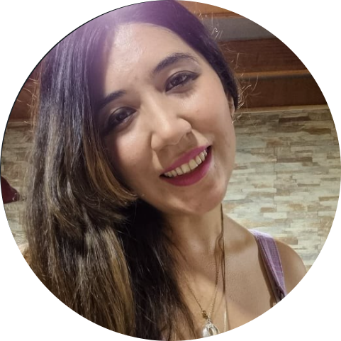 Isabel Godoy | Ambassador CoordinatorProject & Account Manager at Island InnovationContact email: isabel@islandinnovation.co